Добрый день! Продолжим играть!Игра «Хлопай, как я».Родитель  хлопает, а ребёнок повторяет.(!;  .;  !!;  ..;  !.;  .!; !!!; …;  !!.; ..!; !.!; .!. )« . » – тихий хлопок;  « ! » – громкий хлопок.Развитие артикуляционной моторики.Игра «Какой звук у нас в гостях?»Родители произносят слова: ОСЫ, ОБЛАКО, ОЗЕРО, ОБРУЧ (выделяя голосом звук [О]) спрашивают детей: «Какой звук сегодня прилетел к нам в гости?»    (ЗВУК [О]).Игра «Спой звук [О]»: коротко (О, О, О, О) и длительно (О………..)  Какой это звук? (его можно петь, во рту нет преграды, поём голосом, это ГЛАСНЫЙ  звук). Его обозначаем красным цветом.Игра с пальчиками: руки сжать в кулачки, разжимая, начиная с большого пальца, на каждый пальчик произносить [О].Игра «Красный фонарик» - родители произносят гласные звуки: «А, о, у, а, и, а, ы, у, а, о …..», а дети поднимают красный фонарик, когда слышат звук [О].  Затем взрослый произносит закрытые слоги «ОМ, ИТ, ОН, АК, УТ, ОТ и т.д», а дети поднимают фонарик. Затем родители произносят слова, выделяя первый звук -  «аист, осень, озеро, астра, удочка, облако, азбука, ушки, Оля». Взрослые, произнося звуки, слоги и слова, прикрывает рот экраном (листом бумаги).Игра «Выбери картинку» Родители предлагают выбрать те предметы, названия которых начинаются на звук [О]). Обведите картинки, которые выбрал ребёнок. Слова для справок: окна, облако, яйцо, роза, овцы, ёлка. 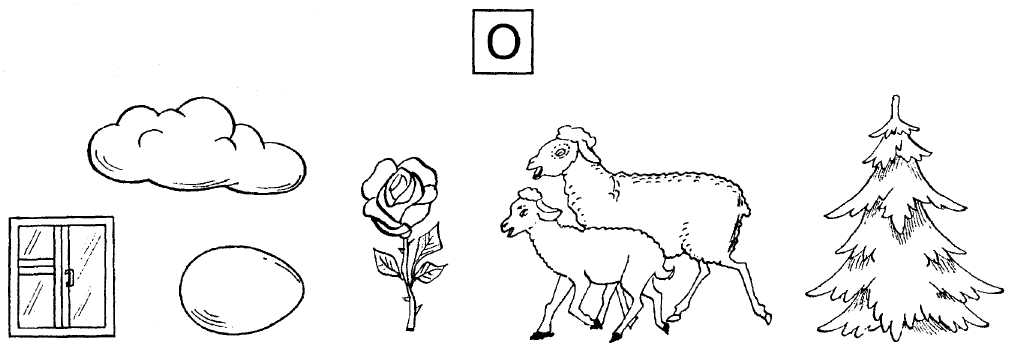 ПРИШЛИТЕ, пожалуйста, фотографии выполненных работ, на электронный адрес: nataliya.pilikina@mail.ru или в группу в VIBER.Упражнения для челюсти.«Обезьянки» - движение нижней челюсти влево, вправо.Упражнения для губ.«Улыбка - Хоботок» - 7раз.Упражнения для языка.«Печём блины» - пя-пя-пя -7 раз.«Блинчик» - 7раз.«Вкусное варенье» - варенье осталось на верхней губе, оближем широким языком – 7-10 раз.«Качели» - язык вверх-вниз, придерживаем руками подбородок, чтобы не двигалась нижняя челюсть – 7-10 раз. «Скачем на лошадке» - придерживая подбородок – 7-10 раз с останавливанием «лошадки».«Останови лошадку»- губами;- губки и язык помогают.Упражнение для мягкого нёбаПокашлять.